INVITATION - GRUPPETURDATO: 27-29 MARTS 2020STED: VORES HYTTE I GØRLEVPRIS:	125.-Tilmelding og betaling i medlemsserviceSidste frist for tilmelding er den 24. marts 2020 kl. 23:59Vi mødes fredag aften kl. 18:00 (aftensmaden har i spist hjemme fra)Vi slutter søndag kl. 11:00Så er tiden kommet hvor vi skal på gruppe tur, det bliver ikke en helt almindelig gruppetur i år, vi bliver flere end normalt – hvordan kan vi det?  Det kan vi fordi vi har indledt et samarbejde med De Grønne Pigespejder i Gørlev og de er med fra lørdag til søndag.Det er efter den strategi, at jo flere vi er, jo sjovere er det.Lørdag er der åbent hus ”Spejder for en dag” hvor hele byen er inviteret, I får alle nogle postkort som I kan give jeres kammerater som invitation til at komme og være med. Vi laver en masse små aktiviteter samt et spejderløb, som alle kan deltage i og den vej igennem lære nye spejdere at kende.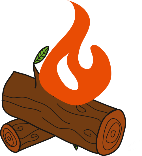 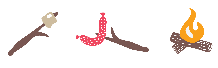 Senior og Trop skal sove ude i telt eller shelter – så de skal havde grej med til det.Junior, Minier og familie spejd sover inde, men skal have liggeunderlag med. Pakkeliste er almindelig weekend udstyr husk bestik og spisegrej, ellers kan I finde en pakkeliste på miniernes side.Vi glæder os til at se jer alle sammen – husk, jo flere vi er, jo sjovere er det.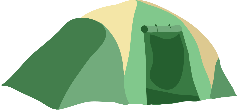 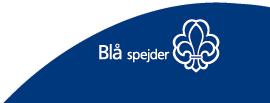 Spejderhilsen lederne i Gørlev